Hemlock Township SupervisorsRegular Monthly MeetingFebruary 14, 2017Call to OrderApprove January minutes, reorg & regularReports: SolicitorPoliceZoning Officer Planning Commission Park Committee Sewage Enforcement Officer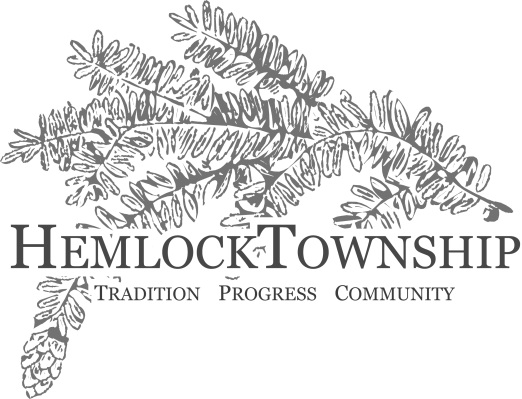 RoadmasterEmergency Mgmt. Coord Township ManagerCitizen’s CommentsOld BusinessCable Franchise Proposal for Franchise Fee Audit ServicesWorkshops for Zoning Ordinance Amendment ReviewMS4 UpdateNew BusinessResignation of full-time police officerHire full time police officersConsideration of police officer advancementConsideration to add SWAT team equipment truck to Township insuranceConsideration to adopt the Columbia County 2017 Hazard Mitigation Plan (Res. 02-14-2017)PMRS Annual Police Waiver of Contributions (Res. 02-14-2017A)Adopting written procedures in how professional services are chosen for pension plans to comply with Act 44 of 2009 and the Auditor General’s recommendation (Res. 02-14-2017B)Authorization to advertise for equipment and hauling to open in AprilDiscussion of Township Manager’s pay rateConsideration of Tax Collection Committee requestAppoint voting delegate for PSATS ConferenceOther BusinessPSATS conference, April 23-26, 2017Approve Bills as PostedAdjournment of Meeting